Friday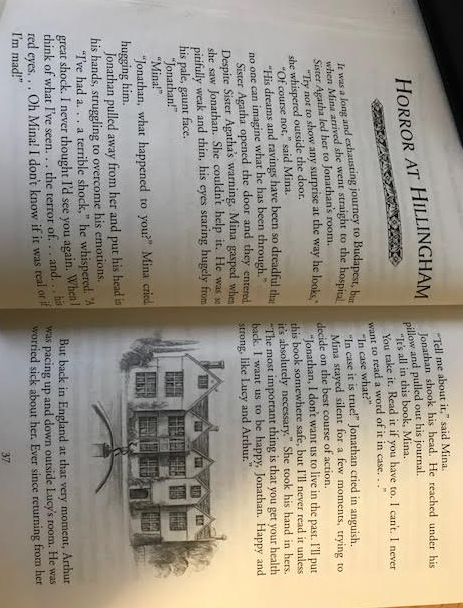 Skill Check: Retrieve and Record Information (2b)Match the event to Mina’s emotion.Complete the table about Mina’s experience.FridayQuestion TimeWhich phrase tells us the Lucy’s health has got worse?___________________________________________________________________________Find and copy 2 ways Jack is described after leaving Lucy.___________________________________________________________________________Why is working with Lucy difficult for Jack?___________________________________________________________________________How does the reader know that Arthur is furious at Jack’s diagnosis of Lucy? Find and copy one word.___________________________________________________________________________List 2 things which Lucy complains of. ___________________________________________________________________________Who is Professor Van Helsing?___________________________________________________________________________Hints and CluesTravelling to BudapestSeeing Jonathan for the first time-Hearing Jonathan’s distressed rantingDeciding not to read the journalacceptinghesitantshocked.exhaustedWhere did she travel to?Who did she first meet at the hospital?How is Jonathan described when Mina first see him?Certain: What is wrong with Lucy?Hints: What do you think is wrong with her? What will happen to her?